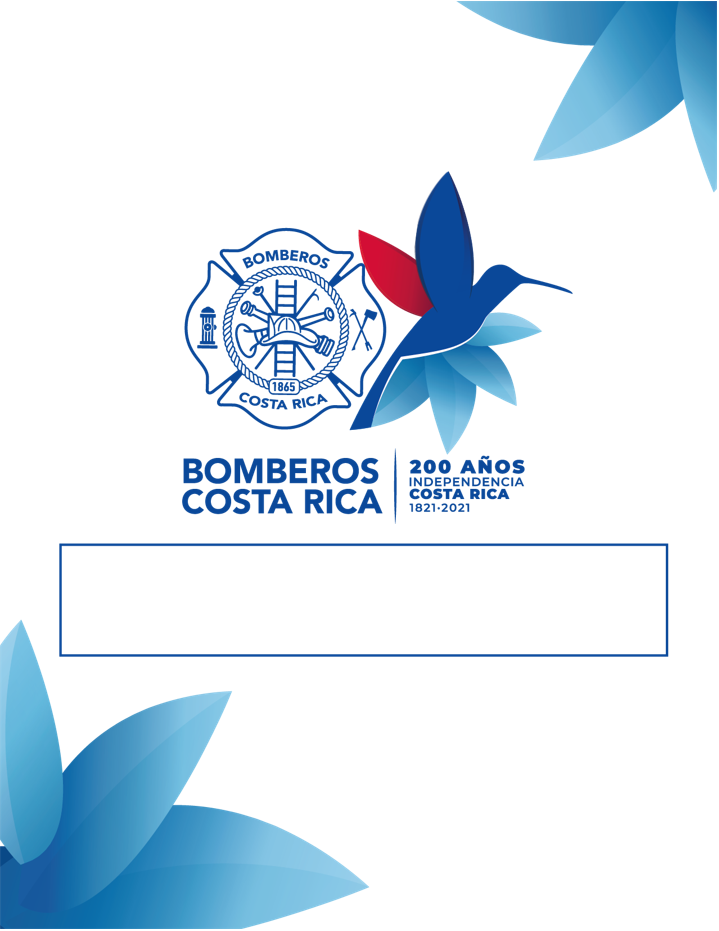 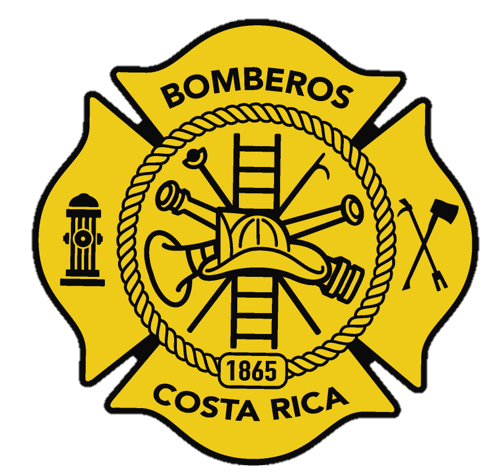 Generalidades El presupuesto del Benemérito Cuerpo de Bomberos se encuentra alineado con el Plan Estratégico Institucional y considera los elementos establecidos en la  fase de formulación del proceso presupuestario de las Normas Técnicas sobre Presupuestos Públicos; se realiza con la participación de todas las unidades en apego preciso a las instrucciones giradas por la Administración Superior de formular lo rigurosamente necesario, para cumplir con las metas establecidas por cada dependencia, sin detrimento del cumplimiento de los objetivos específicos a nivel institucional. Para el ejercicio económico 2021, el Cuerpo de Bomberos cuenta con un presupuesto aprobado por la Contraloría General de la República por un monto de ¢46.713 millones de colones. En los siguientes apartados se muestran las cifras presupuestarias, siendo importante indicar que éstas representan la expresión financiera de los planes establecidos en cada período.Con respecto al cumplimiento de la aplicación de la regla fiscal al gasto corriente contemplado en el presupuesto ordinario 2021, mediante acuerdo Nº 119-05-2021 de la Sesión Ordinaria Nº 10-05-2021 del 19 de mayo 2021, la Comisión Nacional de Emergencias le autoriza la cláusula de escape establecida en el inciso a) del artículo 16 del título IV la Ley N° 9635 al Benemérito Cuerpo de Bomberos de Costa Rica. El presente documento contiene información de la ejecución presupuestaria realizada durante del III trimestre 2021 y por tanto no refleja el monto de ejecución acumulado a la fecha, tampoco refleja comparativos con periodos anteriores, debido a la implementación del registro en base devengo a partir de este ejercicio presupuestario 2021.IngresosConformación de ingresosDe los ingresos totales incorporados por un monto de ¢46.713 millones de colones en el Presupuesto Ordinario 2021 del BCBCR, el (89%) proviene esencialmente de los Ingresos Corrientes en su mayoría compuesto por las “Transferencias Corrientes”.  Los ingresos por concepto de Financiamiento representan el (9%) del total de los ingresos y están conformados por el superávit libre por lo que los recursos están destinados a la partida de “Bienes Duraderos”.  Los Ingresos de Capital constituidos por recuperación de anticipo salarial que representan el (2%) del monto total de los ingresos del presupuesto. Comportamiento y ejecución de ingresosAl 30 de setiembre 2021 se alcanzó un monto de ejecución de ingresos de ¢11.109 millones de colones, lo que representa el 24% de la ejecución del monto total proyectado para los ingresos. Por su parte, el grupo correspondiente a los “Ingresos Corrientes” registró una ejecución de ¢10.845 millones alcanzando un porcentaje de ejecución del 26% mientras que el grupo de partidas de los “Ingresos de Capital” registró una ejecución de ¢264 millones alcanzando la ejecución del 25% con respecto al monto proyectado. SegurosEl aporte del 4% sobre las primas de seguros se registra bajo el concepto de “Transferencias Corrientes” y representa el 68% del total de ingresos corrientes presupuestados y se encuentra estipulado en el inciso a) del artículo 40 de la Ley N°8228, que indica que el Cuerpo de Bomberos se financiará con el 4% del total de las primas de todos los seguros que se vendan en el país, convirtiéndose en la fuente de recursos más significativa del Cuerpo de Bomberos. Para el cierre del III Trimestre 2021 se registró bajo este concepto un monto acumulado de ¢8.448 millones de colones alcanzando el 27% de ejecución del monto total de ingresos presupuestados de ¢31.686.Electricidad El tributo del 1.75% de la facturación mensual por consumo de electricidad se registra bajo el concepto de “Ingresos Tributarios” y representa el 16% del total de ingresos corrientes presupuestados, es la segunda fuente de recursos más importante y está estipula en el artículo 3 de la Ley N°8992 en adición al inciso g) del artículo 40 de la Ley N°8228.El tributo del uno coma setenta y cinco por ciento (1,75%) se aplicará desde el primer kilowatt hora consumido y hasta un máximo de mil setecientos cincuenta kilowatts hora (1750 kWh).Para el cierre del III Trimestre 2021 se registró un monto acumulado de ¢1.930 millones de colones, alcanzando una ejecución del 19% del monto total presupuestado de ¢7.683.Otros ingresosBajo el concepto de “Ingresos No Tributarios” se registran los ingresos percibidos por las ventas de servicios que realiza el Cuerpo de Bomberos de Costa Rica tales como los servicios de formación y capacitación, visado, servicios técnicos de ingeniería, CETAC, etc., representan el 5% del presupuesto total de los ingresos corrientes.Para el cierre del III Trimestre 2021 se registró un monto total acumulado de ¢468 millones de colones, alcanzando una ejecución del 22% del monto total presupuestado de ¢2.116.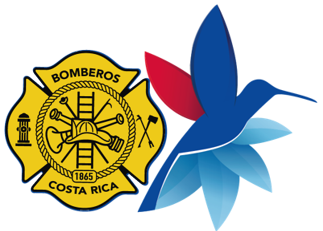 Ejecución de IngresosIII Trimestre 2021Fuente: Área de Gestión de Recursos EconómicosEgresosConformación de egresosLos egresos presupuestados para el 2021 ascienden a ¢46.713 millones de colones, administrado a través de un único programa presupuestario que abarca tanto el quehacer sustantivo como las actividades administrativas y de apoyo, para efectos de lo cual se encuentra dividido en 4 subprogramas, Dirección General, Dirección Administrativa, Dirección Operativa y Auditoría. 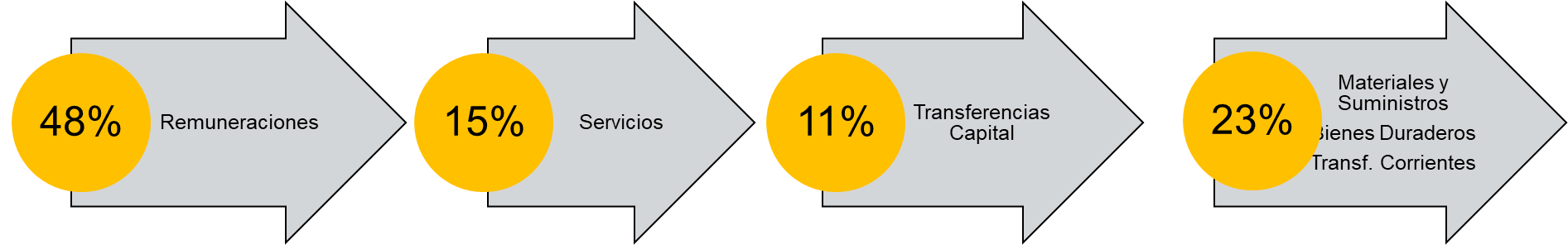 Comportamiento y ejecución de egresosAl 30 de setiembre 2021 el monto de ejecución de egresos acumulados ascendió a ¢11.393 millones de colones lo que representa el 24% de la ejecución con respecto a los recursos presupuestados.El grupo “Remuneraciones” representa el 48% del monto total del presupuesto y al cierre del III Trimestre 2021 registró un monto total de ¢5.604 millones de colones, alcanzando una ejecución del 25% del presupuesto definitivo de ¢22.507 millones de colones. La partida de “Transferencias de Capital” registró un monto total de ¢1.250 millones de colones, lo que representa el 25% de ejecución del presupuesto definitivo de ¢5.100 millones de colones. Los movimientos en esta partida corresponden al Proyecto del Fideicomiso de Titularización y traslado de fondos a la Asociación Solidarista por concepto de traslado de cesantía. La partida “Servicios” representa el 15% del presupuesto total, al 30 de setiembre 2021 el monto registrado asciende a ¢2.013 millones de colones lo que representa el 29% de ejecución del monto del presupuesto definitivo de ¢6.913 millones de colones. El monto total registrado en la partida de “Materiales y suministros” ascendió a ¢926 millones de colones, lo cual representa un porcentaje de ejecución del 28% con respecto al monto del presupuesto definitivo de ¢3.330.La partida de “Bienes Duraderos” representa el 12% del total del presupuesto y al cierre del III Trimestre 2021 registró un monto total acumulado de ¢1.152 millones de colones reflejando el 20% de la ejecución del monto total presupuestado de ¢5.795 millones de colones. Ejecución de EgresosIII Trimestre 2021Ejecución de EgresosA nivel de PartidaEjecución de EgresosClasificador EconómicoEjecución de EgresosDetalle por SubprogramaEjecución de EgresosModificaciones Para el III Trimestre del 2021 se realizó la siguiente variación al presupuesto ordinario:Modificación Interna No. 3-2021 por un monto de ¢2,091,431,313, aprobada en el oficio CBCR-035087-2021-DGB-01159 del Viernes 27 de agosto de 2021.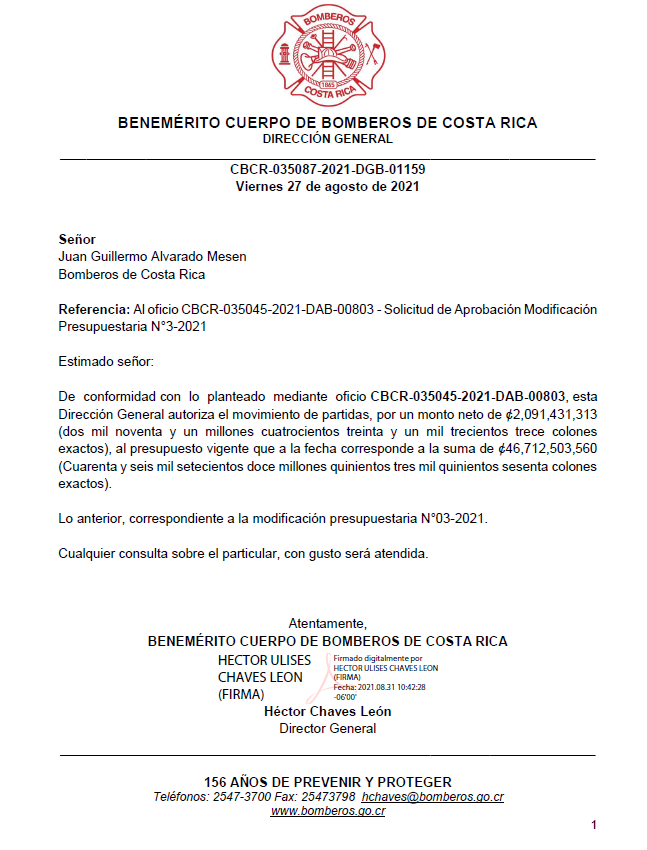 ConclusionesIngresosA pesar del contexto nacional que atraviesa el país a raíz de la pandemia por la Covid19, las principales fuentes de financiamiento del Cuerpo de Bomberos (1.75% de consumo eléctrico y 4% sobre las primas de seguros) no han presentado mayor afectación, la leve disminución que se refleja en los ingresos percibidos por el 1.75% obedece específicamente al comportamiento que se presentó el año anterior relacionadas directamente con las medidas de restricción para disminuir el aumento de contagios,  en donde un gran número de personas se vieron obligadas a realizar teletrabajo lo que provocó un aumento significativo del consumo eléctrico.  Para este periodo se refleja el comportamiento promedio previo a la pandemia. En el caso del ingreso del 4% de los seguros, el aumento reflejado obedece también al comportamiento promedio antes de la pandemia, es decir una recuperación, por lo que se debe considerar el efecto rebote que puede estar presentando este periodo con respecto al año anterior.  EgresosEn lo que respecta al comportamiento de la ejecución de los egresos, al cierre del III Trimestre se registra un aumento, motivado específicamente por la priorización del uso de recursos debido a limitación del crecimiento del gasto, así como a los esfuerzos gestionados por las diferentes dependencias de la institución para alcanzar la mayor ejecución, considerando este elemento como la base sobre la cual se determinará el crecimiento del gasto para el siguiente periodo. PARTIDAPRESUPUESTOCOMPOSICIÓNINGRESOS CORRIENTES41 48689%INGRESOS CAPITAL1 0662%FINANCIAMIENTO4 1609%TOTAL46 713100%Benemérito Cuerpo de Bomberos de Costa RicaBenemérito Cuerpo de Bomberos de Costa RicaBenemérito Cuerpo de Bomberos de Costa RicaBenemérito Cuerpo de Bomberos de Costa RicaBenemérito Cuerpo de Bomberos de Costa RicaBenemérito Cuerpo de Bomberos de Costa RicaInforme de Ejecución de IngresosInforme de Ejecución de IngresosInforme de Ejecución de IngresosInforme de Ejecución de IngresosInforme de Ejecución de IngresosInforme de Ejecución de IngresosPrograma Único: Benemérito Cuerpo de Bomberos de Costa RicaPrograma Único: Benemérito Cuerpo de Bomberos de Costa RicaPrograma Único: Benemérito Cuerpo de Bomberos de Costa RicaPrograma Único: Benemérito Cuerpo de Bomberos de Costa RicaPrograma Único: Benemérito Cuerpo de Bomberos de Costa RicaPrograma Único: Benemérito Cuerpo de Bomberos de Costa RicaIII Trimestre 2021III Trimestre 2021III Trimestre 2021III Trimestre 2021III Trimestre 2021III Trimestre 2021Partida y descripciónPresupuesto ordinarioPresupuesto definitivoTrimestres AnterioresTrimestre Actual% Ejecución1 Ingresos Corrientes 41,486,056,75841,486,056,75821,931,500,19210,845,385,68026%1.1 Ingresos Tributarios7,682,907,7307,682,907,7303,805,830,4391,930,048,01325%1.3 Ingresos No Tributarios2,116,658,5202,116,658,5201,007,904,742467,617,48222%1.4 Trasferencias Corrientes31,686,490,50831,686,490,50817,117,765,0118,447,720,18527%2 Ingreso Capital1,066,051,3311,066,051,331471,363,161264,012,52225%2.3 Recuperación de Prestamos1,066,051,3311,066,051,331471,363,161264,012,52225%3 Financiamiento4,160,395,5104,160,395,51016,063,587,027-0%3.3 Recuperación de Vigencias Anteriores4,160,395,5104,160,395,51016,063,587,027-0%Total general46,712,503,59946,712,503,59938,466,450,38011,109,398,20324%Benemérito Cuerpo de Bomberos de Costa RicaBenemérito Cuerpo de Bomberos de Costa RicaBenemérito Cuerpo de Bomberos de Costa RicaBenemérito Cuerpo de Bomberos de Costa RicaBenemérito Cuerpo de Bomberos de Costa RicaBenemérito Cuerpo de Bomberos de Costa RicaInforme de Ejecución de IngresosInforme de Ejecución de IngresosInforme de Ejecución de IngresosInforme de Ejecución de IngresosInforme de Ejecución de IngresosInforme de Ejecución de IngresosPrograma Único: Benemérito Cuerpo de Bomberos de Costa RicaPrograma Único: Benemérito Cuerpo de Bomberos de Costa RicaPrograma Único: Benemérito Cuerpo de Bomberos de Costa RicaPrograma Único: Benemérito Cuerpo de Bomberos de Costa RicaPrograma Único: Benemérito Cuerpo de Bomberos de Costa RicaPrograma Único: Benemérito Cuerpo de Bomberos de Costa RicaIII Trimestre 2021III Trimestre 2021III Trimestre 2021III Trimestre 2021III Trimestre 2021III Trimestre 2021Partida y descripciónPresupuesto ordinarioPresupuesto definitivoTrimestres AnterioresTrimestre ActualIngreso efectivo1 Ingresos Corrientes 41,486,056,75841,486,056,75821,931,500,19210,845,385,68032,776,885,8721.1 Ingresos Tributarios7,682,907,7307,682,907,7303,805,830,4391,930,048,0135,735,878,4521.1.3 Impuestos sobre Bienes y Servicios7,682,907,7307,682,907,7303,805,830,4391,930,048,0135,735,878,4521.1.3.2.02.09.0.0 Impuesto al consumo eléctrico Ley 89927,682,907,7307,682,907,7303,805,830,4391,930,048,0135,735,878,4521.3 Ingresos No Tributarios2,116,658,5202,116,658,5201,007,904,742467,617,4821,475,522,2231.3.1 Venta de Bienes y Servicios1,970,742,9601,970,742,960777,089,467406,387,1331,183,476,6011.3.1.2.09.01.0.0 Servicios de Formación y Capacitación116,090,000116,090,00019,329,50021,422,60040,752,1001.3.1.2.09.09.0.0 Convenio de Cuerpo de Bomberos - CETAC1,323,462,9601,323,462,960494,553,447249,880,153744,433,6001.3.1.2.09.09.0.0 Servicios de visado436,000,000436,000,000200,640,521107,617,380308,257,9011.3.1.2.09.09.0.0 Servicios técnicos de Ingeniería79,000,00079,000,00061,756,00014,328,00076,084,0001.3.1.2.09.09.0.0 Servicios TI Radiocomunicaciones16,190,00016,190,000810,00012,039,00012,849,0001.3.1.1.09.00.0.0 Venta de bienes en condición de chatarra---1,100,0001,100,0001.3.2 Ingresos a la propiedad--5,108,6092,337,4187,446,0281.3.2.3.01.01.0.0 Intereses Ministerio de Hacienda CP ¢--503,216247,325750,5401.3.2.3.01.06.0.0 Intereses Inversiones Largo Plazo--3,678,7221,827,2225,505,9441.3.2.3.03.01.0.0 Intereses sobre cuentas corrientes y otros depósitos en Bancos Estatales--926,672262,8711,189,5431.3.3 Multas, Sanciones, Remates y Comisiones--72,253,28811,805,45184,058,7391.3.3.1.04.00.0.0 Multas por sanciones administrativas--72,253,28811,805,45184,058,7391.3.3.1.09.00.0.0 Otras multas y sanciones-----1.3.9 Otros Ingresos No Tributarios145,915,560145,915,560153,453,37747,087,479200,540,8561.3.9.1.00.00.0.0 Recuperación de impuestos145,915,560145,915,56077,013,38132,986,697110,000,0791.3.9.1.00.00.0.0 Reintegros en efectivo empleados--61,719,012271,54861,990,5591.3.9.1.00.00.0.0 Reintegros en efectivo sector privado--3,038,16811,993,83215,032,0001.3.9.9.00.00.0.0 Otros ingresos varios--10,197,4161,637,47011,834,8861.3.9.9.00.00.0.0 Otros ingresos y descuentos pronto pago--1,485,400197,9321,683,3321.4 Trasferencias Corrientes31,686,490,50831,686,490,50817,117,765,0118,447,720,18525,565,485,1961.4.1 Transferencias Corrientes del Sector Público23,071,165,00023,071,165,00011,548,912,8595,389,745,48316,938,658,3411.4.1.6.00.00.0.0 Transferencias Corrientes de Instituciones Públicas Financieras--2,220,2863,540,1595,760,4451.4.1.6.00.00.0.0 Transferencias corrientes del INS Ley 822823,071,165,00023,071,165,00011,546,692,5725,386,205,32416,932,897,8961.4.2 Transferencias Corrientes del Sector Privado8,615,325,5088,615,325,5085,568,852,1523,057,974,7038,626,826,8551.4.2.0.00.00.0.0 Transf corrient otras asegurad Ley 82288,615,325,5088,615,325,5085,568,852,1523,057,974,7038,626,826,8552 Ingreso Capital1,066,051,3311,066,051,331471,363,161264,012,522735,375,6842.3 Recuperación de Prestamos1,066,051,3311,066,051,331471,363,161264,012,522735,375,6842.3.2 Recuperación de Prestamos Sector Privado 1,066,051,3311,066,051,331471,363,161264,012,522735,375,6842.3.2.0.00.00.0.0 Recuperación préstamo concedido a empleados1,066,051,3311,066,051,331471,363,161264,012,522735,375,6843 Financiamiento4,160,395,5104,160,395,51016,063,587,027-16,063,587,0273.3 Recuperación de Vigencias Anteriores4,160,395,5104,160,395,51016,063,587,027-16,063,587,0273.3.1 Superávit Libre4,160,395,5104,160,395,51016,063,587,027-16,063,587,0273.3.1.0.00.00.0.0 Superávit Libre4,160,395,5104,160,395,51016,063,587,027-16,063,587,027Total general46,712,503,59946,712,503,59938,466,450,38011,109,398,20349,575,848,583Benemérito Cuerpo de Bomberos de Costa RicaBenemérito Cuerpo de Bomberos de Costa RicaBenemérito Cuerpo de Bomberos de Costa RicaBenemérito Cuerpo de Bomberos de Costa RicaBenemérito Cuerpo de Bomberos de Costa RicaBenemérito Cuerpo de Bomberos de Costa RicaBenemérito Cuerpo de Bomberos de Costa RicaBenemérito Cuerpo de Bomberos de Costa RicaInforme de Ejecución de EgresosInforme de Ejecución de EgresosInforme de Ejecución de EgresosInforme de Ejecución de EgresosInforme de Ejecución de EgresosInforme de Ejecución de EgresosInforme de Ejecución de EgresosInforme de Ejecución de Egresos-Detalle de cuentas a nivel de partida, grupo y subpartida--Detalle de cuentas a nivel de partida, grupo y subpartida--Detalle de cuentas a nivel de partida, grupo y subpartida--Detalle de cuentas a nivel de partida, grupo y subpartida--Detalle de cuentas a nivel de partida, grupo y subpartida--Detalle de cuentas a nivel de partida, grupo y subpartida--Detalle de cuentas a nivel de partida, grupo y subpartida--Detalle de cuentas a nivel de partida, grupo y subpartida-Programa único: Benemérito Cuerpo de Bomberos de Costa RicaPrograma único: Benemérito Cuerpo de Bomberos de Costa RicaPrograma único: Benemérito Cuerpo de Bomberos de Costa RicaPrograma único: Benemérito Cuerpo de Bomberos de Costa RicaPrograma único: Benemérito Cuerpo de Bomberos de Costa RicaPrograma único: Benemérito Cuerpo de Bomberos de Costa RicaPrograma único: Benemérito Cuerpo de Bomberos de Costa RicaPrograma único: Benemérito Cuerpo de Bomberos de Costa RicaIII Trimestre 2021III Trimestre 2021III Trimestre 2021III Trimestre 2021III Trimestre 2021III Trimestre 2021III Trimestre 2021III Trimestre 2021PRESUPUESTOPRESUPUESTOEGRESOS REALESEGRESOS REALESEGRESOS REALESPARTIDASPresupuesto AprobadoModificacionesPresupuesto
DefinitivoTrimestres AnterioresEste trimestreEJECUTADODISPONIBLE0 remuneraciones22,293,164,996214,338,36922,507,503,36510,443,005,5295,604,430,19016,047,435,7196,460,067,6310 01 remuneraciones básicas8,903,039,038409,224,2989,312,263,3364,497,591,7342,400,341,9586,897,933,6922,414,329,6440.01.01 sueldos para cargos fijos 8,309,984,638123,793,0958,433,777,7334,086,944,6822,197,665,1336,284,609,8142,149,167,9190.01.02 jornales32,504,000(27,500,000)5,004,000853,832-853,8324,150,1680.01.03 servicios especiales-15,000,00015,000,000---15,000,0000.01.05 suplencias 560,550,400297,931,203858,481,603409,793,221202,676,825612,470,045246,011,5580 02 remuneraciones eventuales88,793,49851,620,000140,413,49838,924,63135,741,29174,665,92365,747,5610.02.01 tiempo extraordinario14,742,714-14,742,7148,245,2495,221,34413,466,5931,276,1210.02.02 recargo de funciones43,538,624-43,538,62419,944,36512,617,59632,561,96110,976,6630.02.03 disponibilidad laboral27,632,160-27,632,1601,596,795416,7432,013,53925,618,6210.02.04 compensación de vacaciones-50,000,00050,000,0007,158,25416,405,62223,563,87626,436,1240.02.05 dietas2,880,0001,620,0004,500,0001,979,9681,079,9863,059,9541,440,0310 03 incentivos salariales7,752,654,094(529,787,145)7,222,866,9493,439,807,1081,756,506,1655,196,313,2732,026,553,6760.03.01 retribución por años servidos4,746,837,025(495,000,000)4,251,837,0252,113,461,8381,047,378,1763,160,840,0141,090,997,0110.03.02 restricción al ejercicio liberal de la profesión173,061,972-173,061,97269,422,92838,034,855107,457,78365,604,1890.03.03 decimotercer mes1,300,559,906(7,444,363)1,293,115,543558,345,769300,680,287859,026,056434,089,4870.03.04 salario escolar1,200,073,555(8,800,781)1,191,272,774558,294,565300,680,287858,974,853332,297,9210.03.99 otros incentivos salariales332,121,636(18,542,001)313,579,635140,282,00969,732,559210,014,568103,565,0670 04 contribuciones patronales al desarrollo y la seguridad social2,679,783,68514,752,7092,694,536,3941,182,231,818633,686,4581,815,918,275878,618,1190.04.01 contribución patronal al seguro de salud de la caja costarricense de seguro social1,502,302,9757,285,6101,509,588,585663,028,352355,413,8091,018,442,161491,146,4240.04.02 contribución patronal al instituto mixto de ayuda social 81,205,5661,204,62782,410,19335,797,27219,185,07454,982,34627,427,8470.04.03 contribución patronal al instituto nacional de aprendizaje  243,616,6993,613,882247,230,581107,739,46857,555,221165,294,68881,935,8930.04.04 contribución patronal al fondo de desarrollo social y asignaciones familiares812,055,6622,046,277814,101,939357,625,026191,850,734549,475,760264,626,1790.04.05 contribución patronal al banco popular y de desarrollo comunal40,602,783602,31341,205,09618,041,7009,681,62027,723,32013,481,7760 05 contribuciones patronales a fondos de pensiones y otros fondos de capitalización2,172,771,804267,853,1832,440,624,9871,048,892,764558,411,1481,607,303,912833,321,0750.05.01 contribución patronal al seguro de pensiones de la caja costarricense de seguro social  852,658,4452,648,589855,307,034376,438,673201,799,598578,238,270277,068,7640.05.02 aporte patronal al régimen obligatorio de pensiones complementarias 72,519,964256,972,724329,492,688143,189,06876,740,291219,929,360109,563,3280.05.03 aporte patronal al fondo de capitalización laboral 243,616,6994,377,576247,994,275107,391,80657,555,221164,947,02783,047,2480.05.04 contribución patronal a otros fondos administrados por entes públicos203,013,9162,753,381205,767,29789,493,16947,962,683137,455,85268,311,4450.05.05 contribución patronal a otros fondos administrados por entes privados800,962,7801,100,913802,063,693332,380,048174,353,356506,733,403295,330,2900 99 remuneraciones diversas696,122,877675,324696,798,201235,557,474219,743,170455,300,644241,497,5570.99.99 otras remuneraciones696,122,877675,324696,798,201235,557,474219,743,170455,300,644241,497,5571 servicios 7,929,731,129-   1,016,314,8816,913,416,2482,175,280,8272,012,843,1024,188,123,9302,725,264,6451 01 alquileres 411,402,693184,806,785596,209,478277,866,218175,093,847452,960,065143,249,4131.01.01 alquiler de edificios, locales y terrenos328,550,718175,000,000503,550,718225,860,040158,900,534384,760,575118,790,1431.01.02 alquiler de maquinaria, equipo y mobiliario41,331,74415,000,00056,331,74436,737,2386,566,86743,304,10513,027,6391.01.99 otros alquileres41,520,231(5,193,215)36,327,01615,268,9409,626,44524,895,38611,431,6301 02 servicios básicos780,768,910118,500,000899,268,910416,256,490217,965,396634,221,886265,047,0241.02.01 servicio de agua y alcantarillado 55,500,20625,000,00080,500,20636,144,89222,370,41358,515,30621,984,9001.02.02 servicio de energía eléctrica335,000,95049,000,000384,000,950174,728,53478,432,339253,160,873130,840,0771.02.03 servicio de correo5,000,000(3,000,000)2,000,000554,241602,0911,156,331843,6691.02.04 servicio de telecomunicaciones358,267,75447,500,000405,767,754189,354,456110,597,867299,952,322105,815,4321.02.99 otros servicios básicos 27,000,000-27,000,00015,474,3685,962,68621,437,0545,562,9461 03 servicios comerciales y financieros164,902,281-         32,769,090132,133,19139,498,40835,447,72474,946,13257,170,1581.03.01 información 61,000,000-61,000,00022,000,1768,138,23430,138,41030,844,6941.03.02 publicidad y propaganda46,000,000(44,582,000)1,418,000512,164121,589633,753784,2471.03.03 impresión, encuadernación y otros27,735,0001,200,00028,935,0008,122,09910,381,26118,503,35910,431,6411.03.04 transporte de bienes4,342,3964,612,9108,955,3064,254,4031,632,8485,887,2513,068,0501.03.06 comisiones y gastos por servicios financieros y comerciales8,838,480(1,000,000)7,838,4802,272,682946,0233,218,7054,619,7751.03.07 servicios de transferencia electrónica de información16,986,4057,000,00023,986,4052,336,88514,227,76916,564,6557,421,7501 04 servicios de gestión y apoyo3,241,587,981-      557,396,5552,684,191,426566,972,7981,059,757,9631,626,730,7611,057,458,5131.04.01 servicios médicos y de laboratorio32,000,000(10,200,000)21,800,0006,569,0864,030,70510,599,79111,200,2091.04.02 servicios jurídicos 403,2001,000,0001,403,200690,3153,802694,117709,0831.04.03 servicios de ingeniería376,500,000(353,481,334)23,018,66612,930,1463,959,40916,889,5556,129,1121.04.04 servicios en ciencias económicas y sociales32,814,800-32,814,800250,0002,925,6083,175,60829,639,1921.04.05 servicios de desarrollo de sistemas informáticos508,340,442(208,609,600)299,730,842123,946,84159,532,478183,479,319116,251,5231.04.06 servicios generales 66,600,0002,300,00068,900,00038,488,78919,876,99358,365,78110,534,2191.04.99 otros servicios de gestión y apoyo2,224,929,53911,594,3792,236,523,918384,097,621969,428,9691,353,526,590882,995,1761 05 gastos de viaje y de transporte151,617,938(22,169,410)129,448,52833,451,15123,564,49757,015,64872,432,8801.05.01 transporte dentro del país17,089,400(10,065,240)7,024,160739,608577,4921,317,1005,707,0601.05.02 viáticos dentro del país118,528,538(12,104,170)106,424,36831,684,63222,420,56254,105,19452,319,1741.05.03 transporte en el exterior8,000,000-8,000,000-566,443566,4437,433,5571.05.04 viáticos en el exterior8,000,000-8,000,0001,026,911-1,026,9116,973,0891 06 seguros, reaseguros y otras obligaciones1,178,441,794(615,794,728)562,647,06632,237,99149,668,58581,906,576480,740,4641.06.01 seguros 1,178,441,794(615,794,728)562,647,06632,237,99149,668,58581,906,576480,740,4641 07 capacitación y protocolo183,778,592(48,512,000)135,266,59226,854,57835,939,61862,794,19672,463,8311.07.01 actividades de capacitación148,778,592(48,512,000)100,266,59224,141,51720,237,82244,379,34055,878,7271.07.02 actividades protocolarias y sociales 35,000,000-35,000,0002,713,06115,701,79618,414,85716,585,1051 08 mantenimiento y reparación1,662,023,789(35,129,883)1,626,893,906774,779,982405,489,0021,180,268,984446,624,8921.08.01 mantenimiento de edificios, locales y terrenos280,005,88354,496,117334,502,000172,561,596105,551,019278,112,61556,389,3851.08.04 mantenimiento y reparación de maquinaria y equipo de producción139,000,105(20,000,000)119,000,10552,352,8443,423,01755,775,86263,224,2301.08.05 mantenimiento y reparación de equipo de transporte428,422,636(17,000,000)411,422,636264,605,940102,682,858367,288,79844,133,8381.08.06 mantenimiento y reparación de equipo de comunicación66,327,005-66,327,00543,324,79813,048,50056,373,2989,953,7071.08.07 mantenimiento y reparación de equipo y mobiliario de oficina6,000,000(3,000,000)3,000,000220,00096,500316,5002,683,5001.08.08 mantenimiento y reparación de equipo de cómputo y sistemas de información479,907,437(43,426,000)436,481,437185,133,763105,848,060290,981,824145,499,6141.08.99 mantenimiento y reparación de otros equipos262,360,723(6,200,000)256,160,72356,581,04174,839,046131,420,087124,740,6181 09 impuestos139,541,359(7,850,000)131,691,3595,947,3907,340,58513,287,976118,403,3841.09.99 otros impuestos139,541,359(7,850,000)131,691,3595,947,3907,340,58513,287,976118,403,3841 99 servicios diversos15,665,792-15,665,7921,415,8202,575,8863,991,70611,674,0861.99.02 intereses moratorios y multas5,465,792-5,465,792416,87113,386430,2575,035,5351.99.05 deducibles10,200,000-10,200,000998,9492,562,5003,561,4496,638,5512 materiales y suministros2,918,168,471412,501,0393,330,669,5101,436,942,812926,242,4052,363,185,218967,480,2992 01 productos químicos y conexos955,112,610(42,014,985)913,097,625439,389,007212,221,726651,610,732261,486,5182.01.01 combustibles y lubricantes780,836,242(24,500,000)756,336,242375,212,913186,689,914561,902,827194,433,2672.01.02 productos farmacéuticos y medicinales34,012,1102,000,00036,012,1102,242,9479,136,61711,379,56524,632,5452.01.03 productos veterinarios3,500,000(2,000,000)1,500,000443,193824,9381,268,131231,8692.01.04 tintas, pinturas y diluyentes 70,252,834(12,788,985)57,463,84919,933,71811,800,99031,734,70825,728,9152.01.99 otros productos químicos y conexos66,511,424(4,726,000)61,785,42441,556,2353,769,26745,325,50216,459,9222 02 alimentos y productos agropecuarios54,760,500(6,300,000)48,460,50012,307,79419,542,22531,850,01916,610,4812.02.02 productos agroforestales2,445,000(500,000)1,945,000665,994420,0561,086,050858,9502.02.03 alimentos y bebidas47,815,500(7,000,000)40,815,5009,115,64718,192,43427,308,08213,507,4182.02.04 alimentos para animales4,500,0001,200,0005,700,0002,526,153929,7353,455,8882,244,1122 03 materiales y productos de uso en la construcción y mantenimiento222,740,12321,677,364244,417,487109,311,34652,192,690161,504,03682,913,4512.03.01 materiales y productos metálicos27,644,5485,170,00032,814,5488,485,0528,024,92716,509,97916,304,5692.03.02 materiales y productos minerales y asfálticos9,000,000-9,000,0002,753,817461,2273,215,0455,784,9552.03.03 madera y sus derivados8,828,000625,0009,453,0001,131,6443,161,1214,292,7665,160,2342.03.04 materiales y productos eléctricos, telefónicos y de cómputo91,273,1049,362,400100,635,50458,932,21821,156,35180,088,56920,546,9352.03.05 materiales y productos de vidrio2,000,000-2,000,00062,873317,000379,8731,620,1272.03.06 materiales y productos de plástico24,094,4714,039,96428,134,43510,342,5314,065,39514,407,92513,726,5102.03.99 otros materiales y productos de uso en la construcción y mantenimiento.59,900,0002,480,00062,380,00027,603,21015,006,66942,609,87919,770,1212 04 herramientas, repuestos y accesorios1,125,526,296293,285,6811,418,811,977665,399,945286,118,627951,518,572467,289,8642.04.01 herramientas e instrumentos268,692,41227,000,000295,692,41253,790,39547,235,535101,025,929194,666,4832.04.02 repuestos y accesorios856,833,884266,285,6811,123,119,565611,609,550238,883,093850,492,643272,623,3812 99 útiles, materiales y suministros diversos560,028,942145,852,979705,881,921210,534,721356,167,138566,701,858139,179,9852.99.01 útiles y materiales de oficina y cómputo32,081,971(3,737,005)28,344,96613,447,3412,872,63816,319,97912,024,9862.99.02 útiles y materiales médico, hospitalario y de investigación46,897,9704,550,00051,447,97015,465,44313,757,21729,222,66022,225,3102.99.03 productos de papel, cartón e impresos14,169,9661,200,00015,369,9664,934,9492,890,7017,825,6507,544,2402.99.04 textiles y vestuario305,518,519185,000,000490,518,519120,190,557314,108,381434,298,93956,219,5812.99.05 útiles y materiales de limpieza55,762,000-55,762,00035,787,5478,079,93443,867,48011,894,5192.99.06 útiles y materiales de resguardo y seguridad16,541,776(4,112,910)12,428,8665,678,488992,9516,671,4395,757,4272.99.07 útiles y materiales de cocina y comedor1,143,0003,500,0004,643,0001,043,097925,0721,968,1692,674,8312.99.99 otros útiles, materiales y suministros diversos87,913,740(40,547,106)47,366,63413,987,29912,540,24426,527,54220,839,0924 activos financieros1,089,321,210-1,089,321,210498,478,200260,912,000759,390,200329,931,0104 01 préstamos1,089,321,210-1,089,321,210498,478,200260,912,000759,390,200329,931,0104.01.07 préstamos al sector privado1,089,321,210-1,089,321,210498,478,200260,912,000759,390,200329,931,0105 bienes duraderos5,687,513,329107,650,0005,795,163,3291,039,435,0931,151,764,1032,191,199,1973,603,962,4765 01 maquinaria, equipo y mobiliario2,890,680,221866,751,0003,757,431,221680,566,900957,648,9891,638,215,8882,119,213,6775.01.01 maquinaria y equipo para la producción91,256,24677,000,000168,256,24612,527,3954,205,14116,732,535151,523,7115.01.02 equipo de transporte1,677,498,000534,101,0002,211,599,0001,764,750551,016,570552,781,3201,658,817,6805.01.03 equipo de comunicación243,649,174234,000,000477,649,174345,702,57619,213,438364,916,014112,733,1605.01.04 equipo y mobiliario de oficina91,735,00050,150,000141,885,00024,958,1016,448,64031,406,741110,478,2595.01.05 equipo y programas de cómputo252,290,417(99,500,000)152,790,417107,407,48410,166,309117,573,79335,216,6245.01.06 equipo sanitario, de laboratorio e investigación57,259,30530,000,00087,259,30579,479,9971,799,40081,279,3975,979,9085.01.07 equipo y mobiliario educacional, deportivo y recreativo3,850,000-3,850,000193,2002,612,5222,805,7221,043,1625.01.99 maquinaria, equipo y mobiliario diverso473,142,07941,000,000514,142,079108,533,397362,186,969470,720,36643,421,1735 02 construcciones, adiciones y mejoras2,762,000,000(851,101,000)1,910,899,000256,429,820192,965,469449,395,2891,461,503,7115.02.01 edificios2,690,000,000(851,101,000)1,838,899,000233,873,001183,383,787417,256,7891,421,642,2115.02.99 otras construcciones adiciones y mejoras72,000,000-72,000,00022,556,8189,581,68232,138,50139,861,4995 03 bienes preexistentes-92,000,00092,000,00090,666,618-90,666,6181,333,3825.03.01 terrenos-92,000,00092,000,00090,666,618-90,666,6181,333,3825 99 bienes duraderos diversos34,833,108-34,833,10811,771,7551,149,64612,921,40121,911,7075.99.03 bienes intangibles34,833,108-34,833,10811,771,7551,149,64612,921,40121,911,7076 transferencias corrientes780,564,091148,283,472928,847,563375,624,621186,517,025562,141,646366,705,9176 01 transferencias corrientes al sector público104,142,88361,241,542165,384,425106,160,14127,243,077133,403,21831,981,2076.01.02 transferencias corrientes a órganos desconcentrados37,652,78261,241,54298,894,32498,894,324-98,894,32406.01.06 transferencias corrientes a instituciones públicas financieras 66,490,101-66,490,1017,265,81727,243,07734,508,89431,981,2076 02 transferencias corrientes a personas108,361,3282,500,000110,861,32830,950,12440,724,09371,674,21739,187,1116.02.01 becas a funcionarios56,000,000-56,000,0006,485,89726,570,80033,056,69722,943,3046.02.03 ayudas a funcionarios 52,361,328-52,361,32824,464,22814,153,29338,617,52113,743,8076.02.99 otras transferencias a personas-2,500,0002,500,000---2,500,0006 03 prestaciones 512,613,274106,541,930619,155,204236,312,073116,790,090353,102,163266,053,0416.03.01 prestaciones legales203,890,475106,541,930310,432,40595,523,98057,220,919152,744,899157,687,5066.03.99 otras prestaciones 308,722,799-308,722,799140,788,09359,569,171200,357,264108,365,5356 06 otras transferencias corrientes al sector privado55,446,606(22,352,665)33,093,9412,202,2831,407,1003,609,38329,484,5586.06.02 reintegros o devoluciones5,446,606(352,665)5,093,941705,4831,243,0001,948,4833,145,4586.06.01 indemnizaciones50,000,000(22,000,000)28,000,0001,496,800164,1001,660,90026,339,1006 06 Otras Transferencias Corrientes al Sector Privado-352,665352,665-352,665352,665-6.06.02 reintegros o devoluciones-352,665352,665-352,665352,665-7 transferencias de capital4,966,458,000133,542,0015,100,000,0012,560,019,4041,250,000,0003,810,019,4041,289,980,5977 01 transferencias de capital al sector público4,866,458,000133,542,0015,000,000,0012,500,000,0001,250,000,0003,750,000,0001,250,000,0017.01.07 fondos en fideicomiso para gasto de capital 4,866,458,000133,542,0015,000,000,0012,500,000,0001,250,000,0003,750,000,0001,250,000,0017 03 transferencias de capital a entidades privadas sin fines de lucro100,000,000-100,000,00060,019,404-60,019,40439,980,5967.03.01 transferencias de capital a asociaciones100,000,000-100,000,00060,019,404-60,019,40439,980,5969 cuentas especiales1,047,582,373-1,047,582,373---1,047,582,3739 02 sumas sin asignación presupuestaria1,047,582,373-1,047,582,373---1,047,582,3739.02.01 sumas libres sin asignación presupuestaria1,047,582,373-1,047,582,373---1,047,582,373Total general46,712,503,599-46,712,503,59918,528,786,48711,392,708,82629,921,495,31416,790,974,948Benemérito Cuerpo de Bomberos de Costa RicaBenemérito Cuerpo de Bomberos de Costa RicaBenemérito Cuerpo de Bomberos de Costa RicaBenemérito Cuerpo de Bomberos de Costa RicaBenemérito Cuerpo de Bomberos de Costa RicaBenemérito Cuerpo de Bomberos de Costa RicaBenemérito Cuerpo de Bomberos de Costa RicaBenemérito Cuerpo de Bomberos de Costa RicaInforme de Ejecución de EgresosInforme de Ejecución de EgresosInforme de Ejecución de EgresosInforme de Ejecución de EgresosInforme de Ejecución de EgresosInforme de Ejecución de EgresosInforme de Ejecución de EgresosInforme de Ejecución de Egresos-Detalle de cuentas a nivel de partida--Detalle de cuentas a nivel de partida--Detalle de cuentas a nivel de partida--Detalle de cuentas a nivel de partida--Detalle de cuentas a nivel de partida--Detalle de cuentas a nivel de partida--Detalle de cuentas a nivel de partida--Detalle de cuentas a nivel de partida-Programa único: Benemérito Cuerpo de Bomberos de Costa RicaPrograma único: Benemérito Cuerpo de Bomberos de Costa RicaPrograma único: Benemérito Cuerpo de Bomberos de Costa RicaPrograma único: Benemérito Cuerpo de Bomberos de Costa RicaPrograma único: Benemérito Cuerpo de Bomberos de Costa RicaPrograma único: Benemérito Cuerpo de Bomberos de Costa RicaPrograma único: Benemérito Cuerpo de Bomberos de Costa RicaPrograma único: Benemérito Cuerpo de Bomberos de Costa RicaIII Trimestre 2021III Trimestre 2021III Trimestre 2021III Trimestre 2021III Trimestre 2021III Trimestre 2021III Trimestre 2021III Trimestre 2021PRESUPUESTOPRESUPUESTOPRESUPUESTOEGRESOS REALESEGRESOS REALESEGRESOS REALESEGRESOS REALESPARTIDASPresupuesto AprobadoModificacionesPresupuesto
DefinitivoTrimestres AnterioresEste trimestreDisponible% ejecución0. Remuneraciones22,293,164,996214,338,36922,507,503,36510,443,005,5295,604,430,1906,460,067,63125%1. Servicios 7,929,731,129(1,016,314,881)6,913,416,2482,175,280,8272,012,843,1022,725,264,64529%2. Materiales y Suministros2,918,168,471412,501,0393,330,669,5101,436,942,812926,242,405967,480,29928%4. Activos Financieros1,089,321,210-1,089,321,210498,478,200260,912,000329,931,01024%5. Bienes Duraderos5,687,513,329107,650,0005,795,163,3291,039,435,0931,151,764,1033,603,962,47620%6. Transferencias Corrientes780,564,091148,283,472928,847,563375,624,621186,517,025366,705,91720%7. Transferencias de Capital4,966,458,000133,542,0015,100,000,0012,560,019,4041,250,000,0001,289,980,59725%9. Cuentas Especiales1,047,582,373-1,047,582,373--1,047,582,3730%Total general46,712,503,599-46,712,503,59918,528,786,48711,392,708,82616,790,974,94824%Benemérito Cuerpo de Bomberos de Costa RicaBenemérito Cuerpo de Bomberos de Costa RicaBenemérito Cuerpo de Bomberos de Costa RicaBenemérito Cuerpo de Bomberos de Costa RicaBenemérito Cuerpo de Bomberos de Costa RicaBenemérito Cuerpo de Bomberos de Costa RicaBenemérito Cuerpo de Bomberos de Costa RicaBenemérito Cuerpo de Bomberos de Costa RicaBenemérito Cuerpo de Bomberos de Costa RicaInforme de Ejecución de EgresosInforme de Ejecución de EgresosInforme de Ejecución de EgresosInforme de Ejecución de EgresosInforme de Ejecución de EgresosInforme de Ejecución de EgresosInforme de Ejecución de EgresosInforme de Ejecución de EgresosInforme de Ejecución de Egresos-Detalle de cuentas según Clasificador Económico del Gasto--Detalle de cuentas según Clasificador Económico del Gasto--Detalle de cuentas según Clasificador Económico del Gasto--Detalle de cuentas según Clasificador Económico del Gasto--Detalle de cuentas según Clasificador Económico del Gasto--Detalle de cuentas según Clasificador Económico del Gasto--Detalle de cuentas según Clasificador Económico del Gasto--Detalle de cuentas según Clasificador Económico del Gasto--Detalle de cuentas según Clasificador Económico del Gasto-Programa único: Benemérito Cuerpo de Bomberos de Costa RicaPrograma único: Benemérito Cuerpo de Bomberos de Costa RicaPrograma único: Benemérito Cuerpo de Bomberos de Costa RicaPrograma único: Benemérito Cuerpo de Bomberos de Costa RicaPrograma único: Benemérito Cuerpo de Bomberos de Costa RicaPrograma único: Benemérito Cuerpo de Bomberos de Costa RicaPrograma único: Benemérito Cuerpo de Bomberos de Costa RicaPrograma único: Benemérito Cuerpo de Bomberos de Costa RicaPrograma único: Benemérito Cuerpo de Bomberos de Costa RicaIII Trimestre 2021III Trimestre 2021III Trimestre 2021III Trimestre 2021III Trimestre 2021III Trimestre 2021III Trimestre 2021III Trimestre 2021III Trimestre 2021PRESUPUESTOPRESUPUESTOPRESUPUESTOEGRESOS REALESEGRESOS REALESEGRESOS REALESEGRESOS REALESEGRESOS REALESPARTIDASPresupuesto AprobadoModificacionesPresupuesto
DefinitivoTrimestres AnterioresEste trimestreEjecutadoDisponible% Ejecución1. Gastos corrientes33,921,628,687(241,192,001)33,680,436,68614,430,853,7908,730,032,72323,160,886,51310,519,518,49169%1.1 gastos de consumo33,001,523,237(381,625,473)32,619,897,76414,049,281,7788,536,175,11322,585,456,89110,034,409,19169%1.3 transferencias corrientes920,105,450140,433,4721,060,538,922381,572,012193,857,610575,429,622485,109,30054%2. Gastos de capital10,653,971,329241,192,00110,895,163,3303,599,454,4972,401,764,1036,001,218,6004,893,943,07455%2.1 formación de capital2,762,000,000(851,101,000)1,910,899,000256,429,820192,965,469449,395,2891,461,503,71124%2.2 adquisición de activos2,925,513,329958,751,0003,884,264,329783,005,273958,798,6341,741,803,9072,142,458,76645%2.3 transferencias de capital4,966,458,000133,542,0015,100,000,0012,560,019,4041,250,000,0003,810,019,4041,289,980,59775%3. Transacciones financieras1,089,321,210-1,089,321,210498,478,200260,912,000759,390,200329,931,01070%3.1 concesión de préstamos1,089,321,210-1,089,321,210498,478,200260,912,000759,390,200329,931,01070%4. Sumas libres sin asignación presupuestaria1,047,582,373-1,047,582,373---1,047,582,373-4.1 sumas libres sin asignación presupuestaria1,047,582,373-1,047,582,373---1,047,582,373-Total general46,712,503,599-46,712,503,59918,528,786,48711,392,708,82629,921,495,31416,790,974,94864%Benemérito Cuerpo de Bomberos de Costa RicaBenemérito Cuerpo de Bomberos de Costa RicaBenemérito Cuerpo de Bomberos de Costa RicaBenemérito Cuerpo de Bomberos de Costa RicaBenemérito Cuerpo de Bomberos de Costa RicaBenemérito Cuerpo de Bomberos de Costa RicaBenemérito Cuerpo de Bomberos de Costa RicaBenemérito Cuerpo de Bomberos de Costa RicaInforme de Ejecución de EgresosInforme de Ejecución de EgresosInforme de Ejecución de EgresosInforme de Ejecución de EgresosInforme de Ejecución de EgresosInforme de Ejecución de EgresosInforme de Ejecución de EgresosInforme de Ejecución de Egresos-Detalle por subprograma--Detalle por subprograma--Detalle por subprograma--Detalle por subprograma--Detalle por subprograma--Detalle por subprograma--Detalle por subprograma--Detalle por subprograma-Programa único: Benemérito Cuerpo de Bomberos de Costa RicaPrograma único: Benemérito Cuerpo de Bomberos de Costa RicaPrograma único: Benemérito Cuerpo de Bomberos de Costa RicaPrograma único: Benemérito Cuerpo de Bomberos de Costa RicaPrograma único: Benemérito Cuerpo de Bomberos de Costa RicaPrograma único: Benemérito Cuerpo de Bomberos de Costa RicaPrograma único: Benemérito Cuerpo de Bomberos de Costa RicaPrograma único: Benemérito Cuerpo de Bomberos de Costa RicaIII Trimestre 2021III Trimestre 2021III Trimestre 2021III Trimestre 2021III Trimestre 2021III Trimestre 2021III Trimestre 2021III Trimestre 2021PRESUPUESTOPRESUPUESTOPRESUPUESTOEGRESOS REALESEGRESOS REALESEGRESOS REALESPARTIDASPresupuesto AprobadoModificacionesPresupuesto
DefinitivoTrimestres AnterioresEste trimestreEjecutadoDisponible01. Dirección General321,394,944(119,977,801)201,417,14353,832,09836,663,84690,495,944110,902,6650 REMUNERACIONES2,880,0001,620,0004,500,0001,979,9681,079,9863,059,9541,440,0312 MATERIALES Y SUMINISTROS48,760,004(42,041,064)6,718,9404,051,9141,485,7375,537,6511,181,2899 CUENTAS ESPECIALES10,100,010-10,100,010---10,100,0101 SERVICIOS 259,654,930(79,556,737)180,098,19347,800,21634,098,12381,898,33998,181,33502. Dirección Administrativa44,113,313,549304,816,11944,418,129,66817,493,856,22710,954,504,72228,448,360,94915,969,763,0090 REMUNERACIONES22,290,284,996212,718,36922,503,003,36510,441,025,5615,603,350,20416,044,375,7656,458,627,6002 MATERIALES Y SUMINISTROS2,637,621,808443,547,9783,081,169,7861,357,029,207840,598,9502,197,628,158883,537,6354 ACTIVOS FINANCIEROS1,089,321,210-1,089,321,210498,478,200260,912,000759,390,200329,931,0105 BIENES DURADEROS5,156,390,630(26,500,000)5,129,890,630574,553,2781,121,234,7111,695,787,9893,434,100,9856 TRANSFERENCIAS CORRIENTES724,564,091148,283,472872,847,563369,138,725159,946,225529,084,950343,762,6137 TRANSFERENCIAS DE CAPITAL4,966,458,000133,542,0015,100,000,0012,560,019,4041,250,000,0003,810,019,4041,289,980,5979 CUENTAS ESPECIALES1,036,486,363-1,036,486,363---1,036,486,3631 SERVICIOS 6,212,186,451(606,775,701)5,605,410,7501,693,611,8521,718,462,6323,412,074,4842,193,336,20503. Dirección Operativa2,262,780,000(184,479,923)2,078,300,077979,347,463399,574,7181,378,922,181699,368,8032 MATERIALES Y SUMINISTROS231,309,39311,183,110242,492,50375,573,41184,157,718159,731,12982,761,3745 BIENES DURADEROS530,072,699134,000,000664,072,699463,747,39630,529,392494,276,788169,795,9116 TRANSFERENCIAS CORRIENTES56,000,000-56,000,0006,485,89726,570,80033,056,69722,943,3049 CUENTAS ESPECIALES996,000-996,000---996,0001 SERVICIOS 1,444,401,908(329,663,033)1,114,738,875433,540,759258,316,808691,857,567422,872,21404. Auditoría15,015,106(358,395)14,656,7111,750,7001,965,5403,716,23910,940,4722 MATERIALES Y SUMINISTROS477,266(188,985)288,281288,280-288,28015 BIENES DURADEROS1,050,000150,0001,200,0001,134,419-1,134,41965,5811 SERVICIOS 13,487,840(319,410)13,168,430328,0001,965,5402,293,54010,874,890Total general46,712,503,599-46,712,503,59918,528,786,48711,392,708,82629,921,495,31416,790,974,948Benemérito Cuerpo de Bomberos de Costa RicaBenemérito Cuerpo de Bomberos de Costa RicaBenemérito Cuerpo de Bomberos de Costa RicaInforme de Ejecución de EgresosInforme de Ejecución de EgresosInforme de Ejecución de EgresosModificaciones III Trimestre 2020Modificaciones III Trimestre 2020Modificaciones III Trimestre 2020Programa único: Benemérito Cuerpo de Bomberos de Costa RicaPrograma único: Benemérito Cuerpo de Bomberos de Costa RicaPrograma único: Benemérito Cuerpo de Bomberos de Costa RicaDetalleModificación III (+)Modificación III (-)0 Remuneraciones326,620,000(618,542,001)0.01.01 Sueldos para cargos fijos -(70,000,000)0.01.03 Servicios especiales15,000,000-0.01.05 Suplencias 270,000,000-0.02.05 Dietas1,620,000-0.03.01 Retribución por años servidos-(445,000,000)0.03.03 Decimotercer mes-(25,000,000)0.03.04 Salario escolar-(25,000,000)0.03.99 Otros incentivos salariales-(18,542,001)0.04.01 Contribución patronal al seguro de salud de la caja costarricense de seguro social-(15,000,000)0.04.04 Contribución patronal al fondo de desarrollo social y asignaciones familiares-(10,000,000)0.05.01 Contribución patronal al seguro de pensiones de la caja costarricense de seguro social -(10,000,000)0.05.02 Aporte patronal al régimen obligatorio de pensiones complementarias40,000,000-1 Servicios546,658,141(792,779,180)1.01.01 Alquiler de edificios, locales y terrenos25,000,000-1.01.99 Otros alquileres-(7,693,215)1.02.01 Servicio de agua y alcantarillado 25,000,000-1.02.03 Servicio de correo-(3,000,000)1.03.02 Publicidad y propaganda-(44,582,000)1.03.03 Impresión, encuadernación y otros1,200,000-1.03.04 Transporte de bienes812,910-1.03.06 Comisiones y gastos por servicios financieros y comerciales-(1,000,000)1.04.01 Servicios médicos y de laboratorio800,000-1.04.03 Servicios de ingeniería-(361,481,334)1.04.05 Servicios de desarrollo de sistemas informáticos-(208,609,600)1.04.06 Servicios generales 4,800,000-1.04.99 Otros servicios de gestión y apoyo-(17,905,621)1.05.01 Transporte dentro del país-(10,065,240)1.05.02 Viáticos dentro del país-(12,104,170)1.06.01 Seguros 454,549,114-1.07.01 Actividades de capacitación-(44,362,000)1.08.01 Mantenimiento de edificios, locales y terrenos34,496,117-1.08.04 Mantenimiento y reparación de maquinaria y equipo de producción-(21,500,000)1.08.07 Mantenimiento y reparación de equipo y mobiliario de oficina-(3,000,000)1.08.08 Mantenimiento y reparación de equipo de cómputo y sistemas de información-(43,426,000)1.08.99 Mantenimiento y reparación de otros equipos-(6,200,000)1.09.99 Otros impuestos-(7,850,000)2 Materiales y Suministros374,510,171(70,009,132)2.01.01 Combustibles y lubricantes-(2,500,000)2.01.03 Productos veterinarios-(2,000,000)2.01.04 Tintas, pinturas y diluyentes -(8,788,985)2.01.99 Otros productos químicos y conexos-(1,726,000)2.02.02 Productos agroforestales-(500,000)2.02.03 Alimentos y bebidas-(7,000,000)2.02.04 Alimentos para animales1,200,000-2.03.01 Materiales y productos metálicos5,170,000-2.03.03 Madera y sus derivados625,000-2.03.04 Materiales y productos eléctricos, telefónicos y de cómputo9,362,400-2.03.06 Materiales y productos de plástico-(460,036)2.03.99 Otros materiales y productos de uso en la construcción y mantenimiento.2,480,000-2.04.01 Herramientas e instrumentos1,000,000-2.04.02 Repuestos y accesorios266,285,681-2.99.01 Útiles y materiales de oficina y cómputo-(3,737,005)2.99.02 Útiles y materiales médico, hospitalario y de investigación-(1,950,000)2.99.03 Productos de papel, cartón e impresos-(800,000)2.99.04 Textiles y vestuario85,000,000-2.99.06 Útiles y materiales de resguardo y seguridad387,090-2.99.07 Útiles y materiales de cocina y comedor3,000,000-2.99.99 Otros útiles, materiales y suministros diversos-(40,547,106)5 Bienes Duraderos610,101,000(610,101,000)5.01.01 Maquinaria y equipo para la producción35,000,000-5.01.02 Equipo de transporte534,101,000-5.01.03 Equipo de comunicación27,000,000-5.01.05 Equipo y programas de cómputo-(100,000,000)5.01.99 Maquinaria, equipo y mobiliario diverso14,000,000-5.02.01 Edificios-(510,101,000)6 Transferencias Corrientes100,000,000-6.03.01 Prestaciones legales100,000,000-7 Transferencias de Capital133,542,001-7.01.07 Fondos en fideicomiso para gasto de capital 133,542,001-Total general2,091,431,313(2,091,431,313)